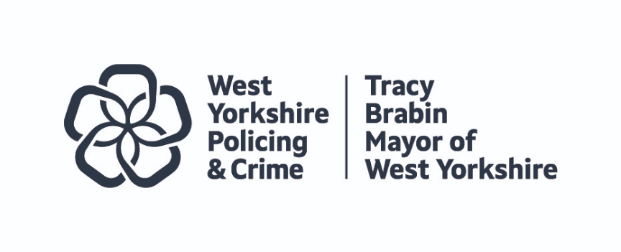 Do you want to assist the Mayor and provide independent scrutiny and advice on police custody matters within West Yorkshire?We are looking to appoint a Chair and panel of Independent Members to our new Custody Detention Scrutiny Panel. The Panel will objectively and independently review matters of disproportionality, looking at areas such as strip searches, use of force, dignity and respect, length of detention, access to services, mental health and the use of anti-rip suits in the context of legislation, guidance, policy and procedure for police custody here in West Yorkshire. This is a unique opportunity to make a positive contribution and to share your expertise, as the Panel plays an important role in supporting the Mayor and DMPC to hold the Chief Constable to account on both good and poor systemic, cultural, and adopted practices that impact on people detained in police custody in West Yorkshire.We are seeking people from all walks of life who may be established scrutineers, people with lived experience of custody and/or disproportionality; community leaders/advocates, subject matter experts (defence solicitors/appropriate adults/health care professionals) or anyone who is passionate about making a positive difference to policing in West Yorkshire.Whatever your background or expertise, you will share our values to work impartially and with integrity contributing a wide range of experience which is of value to the Panel and be well-informed, interested and engaged in the issues facing our local communities. We are looking for people who may have experience of effectively challenging and questioning information to make balanced, reasonable and proportionate judgements to improve the delivery of policing for our communities. Regardless of experience, Panel Members will be supported to ensure their voice is empowered and is heard.Successful applicants will be appointed for 2 years. The Panel meets a minimum 4 times a year at venues in West Yorkshire during the working week. In recognition of the additional commitment required , the Chair is eligible to claim an attendance allowance, which is currently £211.50 per full day (4+ hours, excluding meals breaks) and £104.50 per half day (under 4 hours). All panel members are eligible for reasonable travel and expenses payments in line with HMICFRS.Applicants must be over the age of 18, live, work or study in the West Yorkshire area and be able to travel to attend meetings across West Yorkshire during the working day. We are committed to diversity and inclusion and welcome applications from under-represented communities. To find out more about the role of the Custody Detention Scrutiny Panel, and to apply for this exciting opportunity, please visit our website: https://www.westyorks-ca.gov.uk/policing-and-crime/ Completed applications should be returned to policingandcrime@westyorks-ca.gov.uk  by midnight on Sunday 30 June 2024. Interviews are currently scheduled for Thursday 18 and Friday 19 July 2024, and an induction day is arranged for 11 September 2024. These dates may change.